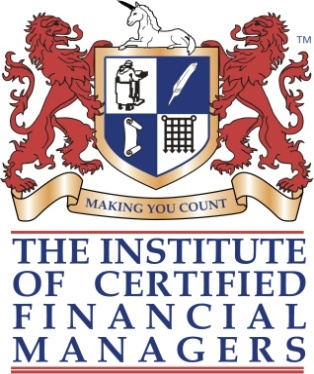 Программа обученияпо курсу ICFM-DipIAS — международный диплом по программе «МСФО и финансовый учет»№п/пНаименование темыСодержаниеАудиторное количество часовСамостоятельная работаВсего1.  Введение в МСФОПонятие МСФО, применение и их роль. Совет по международным стандартам финансовой отчетности.1122.Концептуальные основы финансовой отчетности по МСФО Цели финансовой отчетности. Основополагающие принципы финансовой отчетности. Качественные характеристики финансовой отчетности. Элементы финансовой отчетности. Концепции капитала.2133.Представление финансовойотчетности (IAS 1, IAS 7)Назначение финансовой отчетности. Полный комплект финансовой отчетности. Отчет о финансовом положении. Отчет о прибылях и убытках и прочем совокупном доходе. Отчет об изменениях в капитале. Отчет о движении денежных средств. Примечания к финансовой отчетности. 4374.Учетная политика, изменения вучетных оценках и ошибки (IAS 8)Выбор и применение учетной политики. Изменения в учетной политике. Изменения в учетных оценках. Исправление ошибок прошлых периодов.1125. Учет запасов (IAS 2)Себестоимость запасов, затраты на приобретение, затраты на переработку. Влияние методов оценки запасов на показатели финансовой отчетности. Чистая цена продажи. Ошибки при оценке запасов.1126.Учет основных средств и инвестиционной недвижимости(IAS 16, IAS 23, IAS 40, IAS 36 IFRS 5) Определение первоначальной стоимости, оценка при признании. Амортизация. Последующие затраты. Последующая оценка, модели учета основных средств. Прекращение признания. Раскрытие информации. Затраты по займам, разрешенные для капитализации. Начало капитализации, приостановление и прекращение капитализации.Признание и оценка инвестиционной недвижимости. Требования к раскрытию информации.Признаки обесценения активов. Оценка возмещаемой стоимости. Признание убытка от обесценения. Возврат убытка от обесценения. Единица, генерирующая денежный поток. Требования к раскрытию информации.Признание и представление необоротных активов для продажи.  Оценка необоротных активов, предназначенных для продажи. Представление прекращенной деятельности.7187.Учет нематериальных активов (IAS 38)Признание и оценка. Внутренне созданные нематериальные активы. Затраты на разработку и исследования. Оценка после признания. Прекращение признания нематериальных активов. Раскрытие информации о нематериальных активах.1128.Учет доходов (IFRS 15) Пятиступенчатая модель признания выручки. Идентификация и модификация договором с клиентами. Обязанности по договору к исполнению. Цена сделки и ее распределение. Признание выручки. Методы определения степени завершенности обязанностей к исполнению. Раскрытие информации.3149.Учет аренды (IAS 17, IFRS 16)Классификация аренды. Учет операционной аренды. Учет финансовой аренды у арендатора. Учет финансовой аренды у арендодателя. Операции по продаже с обратной арендой. Требования к раскрытию информации.21310.Обеспечения, условные обязательства и условные активы (IAS 37)Резервы и другие обязательства. Связь между резервами и условными обязательствами. Условные активы. Обременительные договоры. Реструктуризация. Раскрытие информации.Классификация и оценка необоротных активов как предназначенных для продажи. Представление прекращенной деятельности. Требования к раскрытию информации.21311.Налоги на прибыль (IAS 12) Различия между финансовой и налогооблагаемой прибылью. Постоянные и временные разницы. Понятие отложенного налога. Отложенное налоговое обязательство. Отложенный налоговый актив. Требования к раскрытию информации.11212.Учет финансовых инструментов (IAS 32, IFRS 9)Классификация финансовых инструментов. Первоначальное признание финансовых инструментов. Последующая оценка финансовых инструментов. Правила определения амортизируемой стоимости. Правила определения справедливой стоимости. Обесценение финансовых инструментов. Прекращение признания. Требования к раскрытию информации.32513.Отчетность группы компаний (IFRS 3 IAS 28, IAS 27, IFRS 10, IFRS 12)Сделки по объединению бизнеса. Определение полномочий и признаки наличия контроля.Требования к составлению консолидированной финансовой отчетности. Базовая техника консолидации. Деловая репутация (гудвилл). Доля неконтролирующих акционеров. Консолидация на дату приобретения. Консолидация после даты приобретения. Исключение операций внутри группы. Раскрытие информации. Определение значительного влияния. Метод долевого участия. Раскрытие информации.54914.Операции в иностранной валюте (IAS 21)Основные определения. Первоначальное и последующее признание курсовых разниц. Пересчет данных в валюту представления. Требования к раскрытию информации.11215.Промежуточная и сегментная отчетность (IAS 34, IFRS 8)Форма и содержание промежуточной финансовой отчетности. Существенность. Использование расчетных оценок.Сфера применения. Отчетные сегменты. Количественные пороги. Информация о продуктах и услугах. Информация о географических областях и основных клиентах.11216.Дополнительное раскрытие информации (IAS 10, IAS 24,IAS 33, IFRS 13IFRS 1)Основные определения событий после отчетной даты. Утверждение финансовой отчетности к выпуску. Корректирующие и некорректирующие события. Требования к раскрытию информации.Цель раскрытия информации о связанных сторонах. Определения. Требования к раскрытию информации.Сфера применения. Базовая прибыль на акцию. Разводненная прибыль на акцию. Конвертируемые инструменты. Раскрытие информации.Определение справедливой стоимости. Определение основного рынка. Методы оценки. Иерархия справедливой стоимости. Требования к раскрытию информации. Начальный отчет о финансовом положении по МСФО. Сравнительная информация. Пояснения к переходу на МСФО.31417.Консультации для подготовки к экзаменуРешение типовых заданий. Ответы на вопросы.481218. Всего:423072